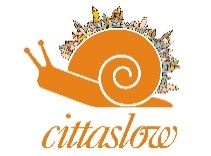 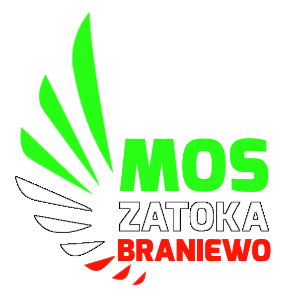 Regulamin Biegu Walentynkowego Parami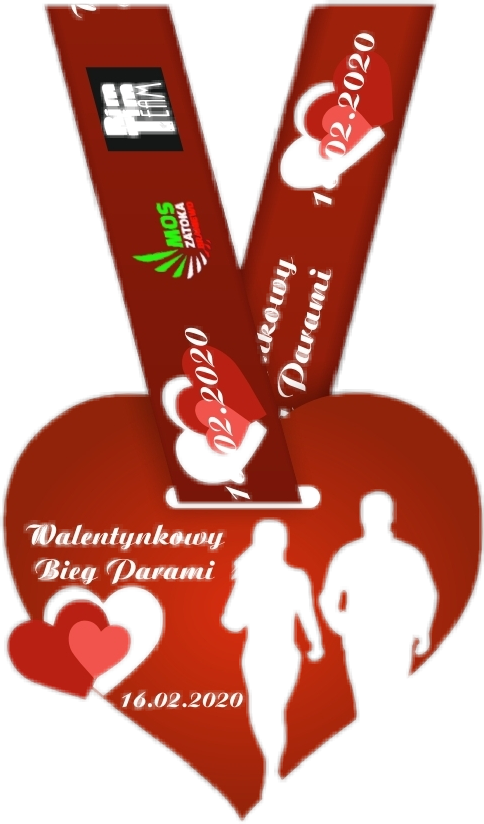                              Braniewo 2020ORGANIZATORZYMiejski Ośrodek Sportu ZATOKA,Stowarzyszenie Sportowe Rim Tim TEAMCEL IMPREZYPopularyzacja i upowszechnianie biegania jako najprostszej formy aktywności ruchowej, Integracja lokalnego środowiska biegaczy,Upowszechnianie biegania w terenie.TERMIN I MIEJSCE Bieg odbędzie się w dniu 16.02.2020 na terenie Parku MOS w Braniewie,Biuro zawodów – Budynek Miejskiego Ośrodka Sportu Park MOS otwarte 16.02.2020 w  godzinach 10:00 - 11:30,Dystans wynosi około 6km (5 pętli na których będą zadania do wykonania) można pokonać go w formie marszo-biegu lub biegu.Trasa przebiegać będzie drogami asfaltowymi oraz nieutwardzonymi drogami, ścieżkami Parku MOS,Start biegu nastąpi o godzinie 12:00.Mile widziane akcenty Walentynkowe.ZGŁOSZENIA I UCZESTNICTWOWarunkiem uczestnictwa w Biegu jest zgłoszenie się do biegu telefonicznie (55) 644-41-00 , email sport@mos.braniewo.pl lub osobiście do dnia 10.02.2019 r. oraz uiszczenie opłaty startowej.Opłaty w wysokości 20 zł za osobę (para 40zł).Para to: K+M (może to być małżeństwo, kuzynostwo, tata + córka, mama + syn, przyjaciele, narzeczeni, koleżeństwo - zestawienia mogą być różne najważniejsze żeby była w parze płeć męska i żeńska), ze względu na prośby dołączamy pary K+K, M+MPara wspólnie biegnie i  wykonuje zadania na trasie, Limit miejsc wynosi 70 osób (35 par),  W biegu mogą wziąć udział osoby, które do dnia zawodów ukończą 16 lat ( ze względu na stopień trudności zadań). Zawodnicy pokonujący dystans biegu w sposób niedozwolony zostaną zdyskwalifikowani.Warunkiem sklasyfikowania zawodników jest przebiegnięcie po zatwierdzonej trasie, wykonanie zadań czekających na trasie i ukończenie biegu w regulaminowym czasie.Wszystkich zawodników obowiązuje limit czasu na pokonanie trasy wynoszący 1,5 hKtokolwiek pozostanie na trasie po upływie regulaminowego czasu ponosi za to własną odpowiedzialność.W czasie trwania biegu uczestnicy powinni stosować się do poleceń osób odpowiedzialnych za bezpieczeństwo oraz osób działających w imieniu Organizatora.Organizator nie zapewnia uczestnikom ubezpieczenia od następstw nieszczęśliwych wypadków.Podpisując deklarację uczestnictwa Uczestnik zaświadcza, że stan jego zdrowia umożliwia mu udział w zawodach. Organizator nie zapewnia Uczestnikowi jakiegokolwiek ubezpieczenia na życie, zdrowotnego, odpowiedzialności cywilnej z tytułu chorób, jakie mogą wystąpić w związku z obecnością lub uczestnictwem Uczestnika w imprezie, oraz nie ponosi z tego tytułu odpowiedzialności.KLASYFIKACJA W Biegu prowadzone nie będą prowadzone klasyfikacje każda z par jest wygrana.NAGRODYKażda para która ukończy bieg otrzymuje pamiątkowy medal Losowanie nagród niespodzianek pośród par biorących udział w biegu.